Catlin Gabel Chess FestivalCatlin Gabel Spring Chess FestivalSaturday, April 15, 2017 | 8:15am - 6:30pm 
(Time Zone: US/Pacific) 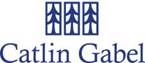 Location: Catlin Gabel SchoolCategory: 
OR-OSCF Champ. Qualifiers
DescriptionCATLIN GABEL SPRING CHESS FESTIVAL 
OSCF 2017 STATE QUALIFIER Saturday, April 15, 2017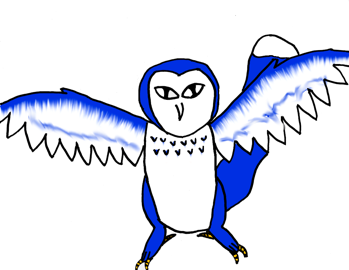 CLICK HERE TO REGISTER.
This OSCF State Qualifier is conveniently located in the Catlin Gabel School, Exit 69 of Highway 26.Registration for all sections: 8:15 - 9:00am 
Start Time: 9:15 am End Time: ~6:30 pm 
Announcements: 9:00 am COST: 
$15.00 per player through Friday, April 7th (Early-bird) 
$20.00 per player through Friday, April 14th (Regular) 
$25.00 per player (Onsite)Register by clicking here or going to https://www.catlin.edu/cf_forms/view.cfm?formID=315
EQUIPMENT: 
Please bring a chess clock if you have one. Boards and pieces will be provided.AWARDS: 
Trophies will be given to the top five finishers in each section. Plus score medals. 
Where necessary, tie-breaks (SCO) will be used. 
Two substantial sportsmanship trophies to be given.
ROUND TIMES:U600 and U1000 sections -- 9:15am, 10:30am, 11:45am, 1:30pm, 2:45pm. Awards at 3pm.U1400 -- 9:15am, 11:00am, 12:45pm, 2:30pm, 4:15pm. Awards at 6pm.Open/1400+ -- 9:15am, 11:25am, 1:35pm, 3:45pm. Awards at 6pm.
SECTION DETAILS:U600 
For beginning (K-4) unrated players and players rated < 600. This division will be split into smaller sections based on number of registrants and rating, or grade level. 5 round Swiss, G/30, NWSRS rated only. Notation is not required. Clocks will be used only if both players agree or if the tournament director assigns a clock.U1000 
For intermediate (5-12) unrated players and players rated 600 - 999. This division will be split into smaller sections based on number of registrants and rating, or grade level if unrated. 5 round Swiss, G/30, NWSRS rated only. Notation is not required, but strongly encouraged. Clocks may be assigned and must be used if a director or player brings one to the table.U1400 
For advanced players rated 1000 - 1399. This division may be divided based on number of registrants and rating. 5 round swiss, G/40+5, NWSRS rated only. Notation required; clocks must be used, and players should bring them.Open / 1400+ 
For the most advanced players, and all players rated 1400+ in either USCF or NWSRS rating system. Four round swiss, G/50 +5. Notation and clocks required. For initial placement in the section, we will use the higher of NWSRS or USCF rating. Dual rated (NWSRS and USCF); USCF membership required (new USCF memberships ($16-$24/yr., depending on age) and renewals are available online at www.uschess.org).FOOD / CONCESSIONS: 
Pizza, snacks, and drinks will be available for purchase on site.PROCEEDS:All proceeds from the tournament will be donated to a charity selected by players and their parents and coaches from a predetermined list.
Contact: 
Seth Talyansky 
talyanskys@catlin.edu
Phone: 503-703-8884Location Details 
Catlin Gabel School 
8825 SW Barnes Road 
Portland OR 97225​